UPACARA ADAT MERMULE SEBAGAI IMPLEMENTASI TERHADAP KEPATUHAN PADA NILAI-NILAI ADAT (Studi Deskriptif Pada Masyarakat Desa Jatibarang Kabupaten Indramayu)SKRIPSIDiajukan untuk Memenuhi Sebagian dari Syarat untuk Memperoleh Gelar Sarjana Pendidikan Jurusan Pendidikan Kewarganegaraan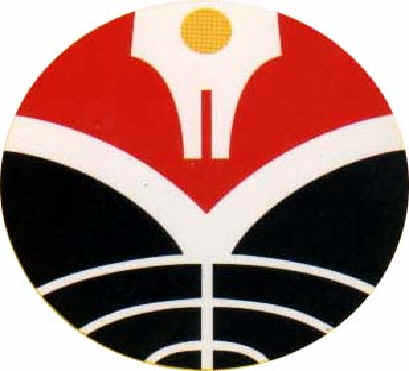 Oleh: Lolita Yulistrianti 0906102JURUSAN PENDIDIKAN KEWARGANEGARAANFAKULTAS PENDIDIKAN ILMU PENGETAHUAN SOSIALUNIVERSITAS PENDIDIKAN INDONESIABANDUNG2014UPACARA ADAT MERMULE SEBAGAI IMPLEMENTASI TERHADAP KEPATUHAN PADA NILAI-NILAI ADAT (Studi Deskriptif Pada Masyarakat Desa Jatibarang Kabupaten Indramayu)OlehLolita YulistriantiSebuah skripsi yang diajukan untuk memenuhi salah satu syarat memperoleh gelar Sarjana pada Fakultas Pendidikan Ilmu Pengetahuan Sosial© Lolita YulistriantiUniversitas Pendidikan IndonesiaJanuari 2014Hak Cipta dilindungi undang-undang.Skripsi ini tidak boleh diperbanyak seluruhya atau sebagian, dengan dicetak ulang, difoto kopi, atau cara lainnya tanpa ijin dari penulisLEMBAR PENGESAHANLOLITA YULISTRIANTI (0906102)BUADAYA UPACARA ADAT MERMULE SEBAGAI IMPLEMENTASI TERHADAP KEPATUHAN PADA NILAI-NILAI ADAT (studi deskriptif pada masyarakat desa jatibarang kabupaten indramayu )DisetujuidanDisahkanOlehPembimbing :Pembimbing IDr. Dadang Sundawa, M.PdNIP. 19600515 198803 1 002Pembimbing IIDra. Iim Siti Masyitoh, M.si NIP. 19620102 198608 2 001Mengetahui, Ketua Jurusan Pendidikan KewarganegaraanProf. Dr. H. Sapriya, M.Ed.NIP. 19630820 198803 1 001Skripsi ini telah diuji pada,Hari/tanggal 			: Kamis, 30 Januari 2014Tempat			: lt. 2 Gedung FPIPS UPIPanitia ujian terdiri dari 	:Ketua Prof. Dr. H. Karim Suryadi, M. SiNIP. 19700814 199402 1 001Sekretaris Prof. Dr. H. Sapriya, M.Ed19630820 198803 1 001Penguji terdiri atas Penguji I Prof. Dr. Dasim Budimansyah, M.Si19620316 198803 1 003Penguji II Prof. Dr. Azis Wahab, M.A19430401 196709 1 001 Penguji IIIDr. Komala Nurmalina, M. Pd13034502500